Key Vocabulary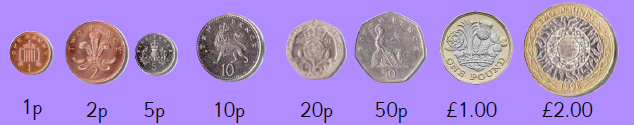 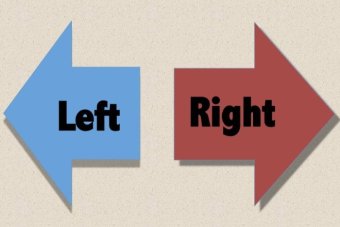 TermDefinitionExampleOdd numbersA whole number that cannot be divided by 2.1, 3, 5, 7, 9 …Even numbersA whole number that can divided by 2.2, 4, 6, 8 …PairA group of two.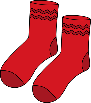 ArrayAn array is a set of numbers or objects placed in rows or columns.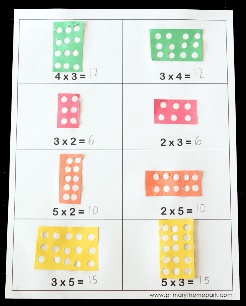 Less thanA number is smaller than another.12 < 14Greater thanA number is bigger than another.14 > 12TimeTime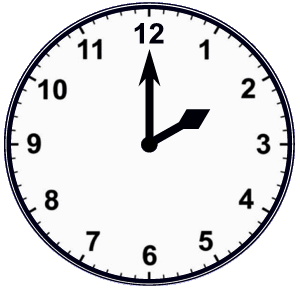 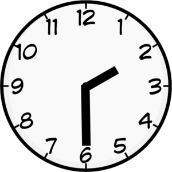 2 o’clockHalf past 2MonthJanuaryFebruaryMarchAprilMayJuneJulyAugustSeptemberOctoberNovemberDecemberDays of the weekMondayTuesdayWednesdayThursdayFridaySaturdaySunday2D shapes2D shapes2D shapes2D shapesShapeShapeNumber of sidesNumber of cornerstriangle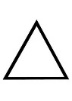 33Square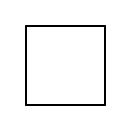 44Circle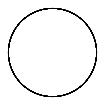 10Rectangle44Pentagon553D Shapes3D ShapesFacesEdgesCuboid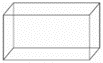 612Pyramid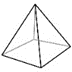 58Cube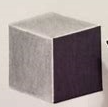 612Sphere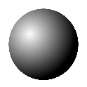 10